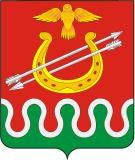 Администрация Боготольского районаКрасноярского краяПОСТАНОВЛЕНИЕ23 марта 2015 года			  			№ 161-пВо исполнение  Федерального закона от 21.12.1994 года №69-ФЗ                     «О пожарной безопасности», в целях обеспечения пожарной безопасности в весенне-летний пожароопасный период 2015 года, руководствуясь ст.ст. 28.2, 28.3 Устава Боготольского района Красноярского краяПОСТАНОВЛЯЮ:Утвердить План противопожарных мероприятий на весенне-летний пожароопасный период 2015 года согласно приложению.Рекомендовать главам сельсоветов в срок до 06.04.2015 года на основании Плана Боготольского района разработать планы мероприятий по мерам пожарной безопасности на подведомственных территориях. 3. Разместить постановление на официальном сайте Боготольского района www.bogotol-r.ru в сети Интернет и опубликовать в периодическом печатном издании «Официальный вестник Боготольского района». 4. Контроль за исполнением настоящего постановления оставляю за собой.5. Постановление вступает в силу в день, следующий за днём его официального опубликования (обнародования).Приложение  к  постановлению администрации Боготольского  районаот 23.03. 2015 г. № 161-п  ПЛАНосновных мероприятий по обеспечению пожарной безопасностиобъектов и населённых пунктов Боготольского района в весенне-летний пожароопасный период 2015 года.Об утверждении плана мероприятий по обеспечению пожарной безопасности в весенне-летний пожароопасный период 2015 года.Глава администрацииБоготольского района                                                                                       Н.В.Красько                                                №п/п.Наименование мероприятийсрокисполненияОтветственныеисполнители1Создать необходимые запасы горюче-смазочных материалов и огнетушащих средств на тушение крупных и сложных пожаров и использовать только по назначению.до 1 апреляГлавы сельсоветов, руководители объектов2Опахать территории складов, АЗС, очистить населённые пункты и  производственные территории от горючих отходов, сухой травы.до 30  апреляГлавы сельсоветов, руководители объектов, МКП «Услуга», МУП «РТЭК».3Для населённых пунктов, расположенных в лесных массивах, разработать и выполнить мероприятия, исключающие возможность перехода лесных пожаров на территории населенных пунктов (уход за минерализованными полосами, удаление сухой растительности и др.).апрель            майГлавы Боготольского, Вагинского, Краснозаводскогосельсоветов4Провести проверку состояния противопожарного водоснабжения, выполнить их ремонтапрельГлавы сельсоветов,МКП «Услуга».5 В течение пожароопасного периода обеспечить устойчивую исправную связь населённых пунктов с ПЧ-№ 33 ФГКУ «5 отряд ФПС по Красноярскому краю»постоянноУТЭ  «Боготольский» Юго-западного центра технической эксплуатации ОАО «Сибирьтелеком»,главы сельсоветов6Подготовить перечень бесхозных строений, отсутствующих указателей улиц, номеров домов; принять меры по восстановлению отсутствующих указателейдо 30 апреляГлавы сельсоветов7Изготовить (обновить) стенды по пропаганде мер пожарной безопасности в местах общего пользования населенных пунктовдо 30 апреляРуководители организаций и учреждений8Разработать и распространить памятки о мерах пожарной безопасности в быту, в том числе при пользовании открытым огнем на приусадебных участках в весенне-летний период;апрельГлавы сельсоветов, отдел по безопасности территории9Провести работу по приведению в исправное состояние имеющейся в населённых пунктах и на объектах пожарной и приспособленной для целей пожаротушения техникидо 17 апреляГлавы сельсоветов,руководители объектовэкономики.10Выполнить мероприятия по оснащению территорий общего пользования, муниципальных учреждений первичными средствами тушения пожаров и противопожарным инвентаремдо 17 апреляГлавы сельсоветов,руководителиучреждений.11При проведении подворовых обходов выполнить проверки наличия на усадьбах граждан первичных средств тушения пожаров и противопожарного инвентаря (багров, лопат, емкостей с водой и т.п.) для оказания первой помощи по тушению пожаровдо 30 апреляГлавы сельсоветов12Провести уборку горючих отходов с территорий, прилегающих к усадьбам граждан, муниципальным учреждениямдо 30 апреляГлавы сельсоветов, руководители учреждений13Подготовить и провести расширенное заседание КЧС и ПБ района с участием сельхозпроизводителей, руководителей объектов экономики по вопросу противопожарного состояния пожароопасных объектов экономики, медицинских, образовательных и культурно-зрелищных учреждений, муниципального и частного жилого фонда апрель Председатель КЧСиПБ14Обновить и представить в отдел по безопасности территории реестр добровольных пожарных формирований и пожарной техникидо 10 апреляГлавы сельсоветов15Через средства массовой информации организовать информирование населения о состоянии пожарной обстановки на территории района, мерах пожарной безопасности и действиям в случае пожара.постоянноПЧ-33, ОНД, главы сельсоветов, отдел по безопасности территории16На общих собраниях граждан рассмотреть вопросы соблюдения требований пожарной безопасности.   апрельГлавы сельсоветов17Организовать проведение занятий с учащимися школ, детьми дошкольного возраста в детских садах о правилах пользования открытым огнем в лесах, других местах с наличием горючих веществ и материалов, включая территории предприятий и бесхозные строениядо 30 апреляРуководитель районного управления образования, руководители учебных и дошкольных заведений18Постановлениями (распоряжениями) в каждом населенном  пункте назначить ответственных за передачу информации в ПЧ – 33 и ЕДДС  о пожарной обстановке в населенном пункте и прилегающей территории; списки ответственных с указанием ф.и.о., контактного телефона  представить в администрацию района до 20 апреляГлавы сельсоветов19Ввести запрет на сжигания мусора на приусадебных участках, на свалках, пожнивных остатков на полях сельхозпредприятий, разведение костров, пользования открытым огнем на период установления особого противопожарного режима:при введении на территории особого противопожарного режимаГлавы сельсоветов, отдел сельского хозяйства20Организовать патрулирование населенных пунктов общественными инструкторами, добровольными пожарными и гражданамипри введении на территории особого противопожарного режимаГлавы сельсоветов21Организовать и обеспечить работу в ежедневном режиме оперативного штаба с привлечением всех заинтересованных служб и организаций в целях оперативного принятия превентивных мер по стабилизации обстановки с пожарамина период особого противопожарного режимаПервый заместитель председателя КЧСиПБ22Оказывать помощь социально-незащищенным гражданам, пенсионерам, инвалидам в ремонте электросетей и печей, а также в других вопросах, связанных с обеспечением пожарной безопасности.постоянноГлавы сельсоветов,управление социальной защиты населения23Обеспечить условия беспрепятственного движения пожарной техники по дорогам, проезда к зданиям, сооружениям, водоисточникам, используемым для тушения пожаров.постоянноГИБДД, главы сельсоветов, руководители объектов, МКП «Услуга».24Контролировать подготовку и проведение практических тренировок по эвакуации детей и преподавателей, воспитателей из зданий образовательных учреждений, в условиях приближённых к реальной ситуации, складывающейся при пожарах на данном объекте.апрельУправление образованием,отдел по безопасности территории.25Заслушать на межведомственной комиссии по пожарной безопасности Боготольского района глав сельсоветов, руководителей организаций, по факту выполнения мероприятий предусмотренных настоящим постановлениемIII декада апреляПредседатель КЧСиПБ, рабочая группа по ПБ Боготольского района